61103 м. Харків, вул..Новопрудна,1, http://dnz279.klasna.com, dnz279@kharkivosvita.net.ua НАКАЗ29.04.2014                                                                                       	 № 23-аг Про організацію чергування в ДНЗ 1-2 та 9 травня  2014 рокуВідповідно до ст. 73 КЗпП України, наказу управління освіти адміністрації Дзержинського району Харківської міської ради від 29.04.2014 №128-к «Про організацію чергування в управлінні освіти 1-2 та 9 травня 2014 року», з метою оперативного вирішення питань, пов’язаних з належним функціонуванням ДНЗ, забезпечення збереження майна та дотримання вимог протипожежної безпеки  в  ДНЗ у вихідні та святкові  дніН А К А З У Ю:1. Призначити у святкові та вихідні дні чергування відповідальними черговими в ДНЗ Коротун О.М., завідувача, Колонтаєвську О.О., вихователя-методиста, Дружиніну О.Г., завідувача господарства згідно додатку. 01.- 02., 09.05. 20142. Довести цей наказ до працівників ДНЗ та  забезпечити його виконання.                                                                                             До 30.04.2014                                                                     3. Надати до управління освіти адміністрації Дзержинського району Харківської міської ради копію наказу про організацію чергувань у        святкові та вихідні дні  в ДНЗ.				                                                               До 30.04.20144. Провести необхідні заходи щодо охорони приміщень та  збереження   	матеріальних цінностей, передбачити дотримання протипожежних  норм 	та правил  у ДНЗ.5. Дружиніній О.Г., завідувачу господарством, організувати роботу сторожів в ДНЗ згідно з графіком.6. Призначити черговими в ДНЗ у святкові та вихідні дні сторожів: Руцького О.В., Павлова М.В., Бабіна Д.І. згідно додатку.					7. Черговим у разі виникнення непередбачених ситуацій передавати оперативну інформацію черговому по управлінню освіти адміністрації Дзержинського району Харківської міської ради (тел.702-37-73, 15-62).  8. Контроль за виконанням наказу залишаю за собою.Завідувач КЗ «ДНЗ №279»                                            О.М. КоротунЗ наказом ознайомлені:					Дружиніна О.Г.Колонтаєвська О.О.Павлов М.В.Руцкий О.В.Бабін Д.І.Додаток №1                                                                                      «Затверджую»Завідувач  КЗ «ДНЗ № 279» __________ О.М.Коротун	"29"квітня 2014р.Графік чергування у святкові та неробочі дні з по ДНЗ № 279 з 01-04 та з 09-11 травня 2014 року:Відповідальні чергові у святкові та неробочі дні з по ДНЗ № 279 з 01-04 та з 09-11 травня 2014 року: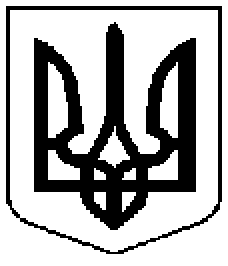 Комунальний заклад  	           Коммунальное  учреждение      «Дошкільний                            «Дошкольное        навчальний                                 учебное            заклад                                    учреждение   (ясла-садок) № 279                    (ясли-сад) №279      Харківської                           Харьковского городского      міської ради»                                  совета»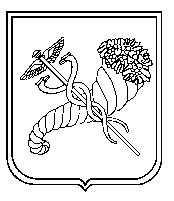 №з/пПрізвище, ім'я, по батьковіДатаЧастел1Павлов Михайло Васильович01.05.201402.05.201406.00-00.0000.00-06.0005022404422Руцкий Олексій Всеволодович02.05.201403.05.201406.00-00.0000.00-06.0009909773343Бабін Дмитро Іларіонович03.05.201404.05.201406.00-00.0000.00-06.0005072512444Павлов Михайло Васильович04.05.201405.05.201406.00-00.0000.00-06.0005022404425Бабін Дмитро Іларіонович09.05.201410.05.201406.00-00.0000.00-06.0005072512446Павлов Михайло Васильович10.05.201411.05.201406.00-00.0000.00-06.0005022404427Руцкий Олексій Всеволодович11.05.201412.05.201406.00-00.0000.00-06.000990977334№ з/пПрізвище, ім'я, по батьковіПосадаДатаЧас№ телефону1Коротун О.М.завідувач КЗ «ДНЗ №279»09.05.201410.05.201411.05.201409.00-18.00моб.тел.  06639869142ДружинінаО.Г.завідувач господарства КЗ «ДНЗ №27901.05.201402.05.201409.00-18.00моб.тел. 06609959523Колонтаєвська О.О.вихователь-методист КЗ «ДНЗ №279»03.05.201404.05.201409.00-18.00моб.тел. 0996483804